БАШКОРТОСТАН   РЕСПУБЛИКАҺЫБəлəбəй районы муниципальрайонынынМаксим-Горький ауыл  Советы ауылбиләмәhе Советы.Горький ис. ПУЙ ауылы, Бакса урамы, 3Тел. 2-07-40, факс: 2-08-98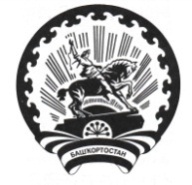 РЕСПУБЛИКА   БАШКОРТОСТАНСовет  сельского поселенияМаксим – Горьковский  сельсоветмуниципального района  Белебеевский район452014, с. ЦУП им. М, Горького, ул. Садовая, д.3Тел. 2-08-98, факс: 2-08-98КАРАРРЕШЕНИЕ31 октябрь 2018 й.№ 22831 октября 2018 г.О внесении изменений в решение Совета  сельского поселения Максим-Горьковский сельсовет муниципального района Белебеевский район Республики Башкортостан от 24 октября 2006 года № 5 «Об установлении земельного налога»	Руководствуясь главой 31 Налогового кодекса Российской Федерации, Федеральным законом от 28 декабря 2017 года № 436-ФЗ «О внесении изменений в части первую и вторую Налогового кодекса Российской Федерации и отдельные законодательные акты Российской Федерации», решением Совета сельского поселения Максим-Горьковский сельсовет муниципального района Белебеевский район Республики Башкортостан от  24 октября 2006 года № 4 «Об установлении земельного налога» и с учетом результатов оценки эффективности налоговых льгот по итогам 2017 года Совет сельского поселения Максим-Горьковский сельсовет муниципального района Белебеевский район Республики Башкортостан РЕШИЛ:1. В решение Совета сельского поселения Максим-Горьковский сельсовет муниципального района Белебеевский район Республики Башкортостан  от 24 октября 2006 года № 5 «Об установлении земельного налога»  внести следующие изменения:1.1. Пункты 6, 7 и 10 исключить.	1.2. В пункте 9  исключить следующие абзацы: 	«хозяйствующие субъекты, имеющие на балансе организации отдыха детей и их оздоровления: детские оздоровительные лагеря (загородные оздоровительные лагеря, лагеря дневного пребывания и другие), специализированные (профильные) лагеря (спортивно-оздоровительные лагеря, оборонно-спортивные лагеря, туристические лагеря, лагеря труда и отдыха, эколого-биологические лагеря, технические лагеря, краеведческие и другие лагеря), оздоровительные центры, базы и комплексы, иные организации независимо от организационно-правовых форм и форм собственности, основная деятельность которых направлена на реализацию услуг по обеспечению отдыха детей и их оздоровления - в отношении земельных участков данных организаций за время нахождения в них детей, рассчитанного в календарных днях, пропорционально налоговому периоду;садоводческие некоммерческие товарищества и огороднические некоммерческие товарищества, собственников садовых земельных участков и огородных земельных участков, имеющих свидетельства на право собственности на земельный участок, пожизненно наследуемого владения, пользования земельными участками, за исключением садовых земельных участков на которых расположены здания, сведения о которых внесены в Единый государственный реестр недвижимости с назначением «жилое», «жилое строение» и признанными жилыми домами;».	2. Опубликовать  настоящее  решение  в  газете  «Белебеевские  известия»  до 30 ноября 2018 года.          3. Настоящее решение вступает в силу с 1 января 2019 года, но не ранее чем по истечении одного месяца со дня его официального опубликования.Председатель Совета							Н.К. КрасильниковаО внесении изменений в решение Совета  сельского поселения Максим-Горьковский сельсовет муниципального района Белебеевский район Республики Башкортостан от 24 октября 2006 года № 5 «Об установлении земельного налога»	Руководствуясь главой 31 Налогового кодекса Российской Федерации, Федеральным законом от 28 декабря 2017 года № 436-ФЗ «О внесении изменений в части первую и вторую Налогового кодекса Российской Федерации и отдельные законодательные акты Российской Федерации», решением Совета сельского поселения Максим-Горьковский сельсовет муниципального района Белебеевский район Республики Башкортостан от  24 октября 2006 года № 4 «Об установлении земельного налога» и с учетом результатов оценки эффективности налоговых льгот по итогам 2017 года Совет сельского поселения Максим-Горьковский сельсовет муниципального района Белебеевский район Республики Башкортостан РЕШИЛ:1. В решение Совета сельского поселения Максим-Горьковский сельсовет муниципального района Белебеевский район Республики Башкортостан  от 24 октября 2006 года № 5 «Об установлении земельного налога»  внести следующие изменения:1.1. Пункты 6, 7 и 10 исключить.	1.2. В пункте 9  исключить следующие абзацы: 	«хозяйствующие субъекты, имеющие на балансе организации отдыха детей и их оздоровления: детские оздоровительные лагеря (загородные оздоровительные лагеря, лагеря дневного пребывания и другие), специализированные (профильные) лагеря (спортивно-оздоровительные лагеря, оборонно-спортивные лагеря, туристические лагеря, лагеря труда и отдыха, эколого-биологические лагеря, технические лагеря, краеведческие и другие лагеря), оздоровительные центры, базы и комплексы, иные организации независимо от организационно-правовых форм и форм собственности, основная деятельность которых направлена на реализацию услуг по обеспечению отдыха детей и их оздоровления - в отношении земельных участков данных организаций за время нахождения в них детей, рассчитанного в календарных днях, пропорционально налоговому периоду;садоводческие некоммерческие товарищества и огороднические некоммерческие товарищества, собственников садовых земельных участков и огородных земельных участков, имеющих свидетельства на право собственности на земельный участок, пожизненно наследуемого владения, пользования земельными участками, за исключением садовых земельных участков на которых расположены здания, сведения о которых внесены в Единый государственный реестр недвижимости с назначением «жилое», «жилое строение» и признанными жилыми домами;».	2. Опубликовать  настоящее  решение  в  газете  «Белебеевские  известия»  до 30 ноября 2018 года.          3. Настоящее решение вступает в силу с 1 января 2019 года, но не ранее чем по истечении одного месяца со дня его официального опубликования.Председатель Совета							Н.К. КрасильниковаО внесении изменений в решение Совета  сельского поселения Максим-Горьковский сельсовет муниципального района Белебеевский район Республики Башкортостан от 24 октября 2006 года № 5 «Об установлении земельного налога»	Руководствуясь главой 31 Налогового кодекса Российской Федерации, Федеральным законом от 28 декабря 2017 года № 436-ФЗ «О внесении изменений в части первую и вторую Налогового кодекса Российской Федерации и отдельные законодательные акты Российской Федерации», решением Совета сельского поселения Максим-Горьковский сельсовет муниципального района Белебеевский район Республики Башкортостан от  24 октября 2006 года № 4 «Об установлении земельного налога» и с учетом результатов оценки эффективности налоговых льгот по итогам 2017 года Совет сельского поселения Максим-Горьковский сельсовет муниципального района Белебеевский район Республики Башкортостан РЕШИЛ:1. В решение Совета сельского поселения Максим-Горьковский сельсовет муниципального района Белебеевский район Республики Башкортостан  от 24 октября 2006 года № 5 «Об установлении земельного налога»  внести следующие изменения:1.1. Пункты 6, 7 и 10 исключить.	1.2. В пункте 9  исключить следующие абзацы: 	«хозяйствующие субъекты, имеющие на балансе организации отдыха детей и их оздоровления: детские оздоровительные лагеря (загородные оздоровительные лагеря, лагеря дневного пребывания и другие), специализированные (профильные) лагеря (спортивно-оздоровительные лагеря, оборонно-спортивные лагеря, туристические лагеря, лагеря труда и отдыха, эколого-биологические лагеря, технические лагеря, краеведческие и другие лагеря), оздоровительные центры, базы и комплексы, иные организации независимо от организационно-правовых форм и форм собственности, основная деятельность которых направлена на реализацию услуг по обеспечению отдыха детей и их оздоровления - в отношении земельных участков данных организаций за время нахождения в них детей, рассчитанного в календарных днях, пропорционально налоговому периоду;садоводческие некоммерческие товарищества и огороднические некоммерческие товарищества, собственников садовых земельных участков и огородных земельных участков, имеющих свидетельства на право собственности на земельный участок, пожизненно наследуемого владения, пользования земельными участками, за исключением садовых земельных участков на которых расположены здания, сведения о которых внесены в Единый государственный реестр недвижимости с назначением «жилое», «жилое строение» и признанными жилыми домами;».	2. Опубликовать  настоящее  решение  в  газете  «Белебеевские  известия»  до 30 ноября 2018 года.          3. Настоящее решение вступает в силу с 1 января 2019 года, но не ранее чем по истечении одного месяца со дня его официального опубликования.Председатель Совета							Н.К. Красильникова